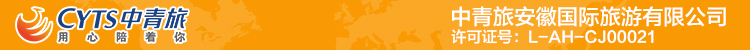 闽遗潮声5日游行程单闽遗潮声闽海文脉世遗瑰宝之旅·五日游行程安排费用说明其他说明产品编号ZBTX20240417出发地安徽省-合肥市目的地福建省-厦门市行程天数5去程交通动车返程交通动车参考航班无无无无无产品亮点行程亮点行程亮点行程亮点行程亮点行程亮点D1D1行程详情全国各地-福州-入住福州酒店全国各地乘坐飞机或动车前往福州，抵达后我们将派专人接您前往酒店入住。用餐早餐：X     午餐：X     晚餐：X   住宿无D2D2行程详情福州-三坊七巷-品尝美味“蹄膀宴”-前往平潭岛-北部湾生态长廊-打卡网红镜沙黑石沙滩-北港村-篝火体验+自助烧烤✭  本日亮点：探百年坊巷品破店蹄膀，别样的风情如冰岛同款黑沙滩，媲美台湾垦丁的长廊、石头叠成的石头厝、最美的环岛路等沙滩篝火和海边烧烤烟花秀等用餐早餐：√     午餐：√     晚餐：√   住宿无D3D3行程详情猴研岛-前往泉州-午餐-崇武古城-梧林传统村落看布袋戏✭	本日亮点：距离宝岛台湾68海里的猴研岛、背靠大山三面环海的崇武古城、梧林村感受小娘惹的美、看着布偶戏品着福建独有功夫茶道用餐早餐：√     午餐：√     晚餐：X   住宿无D4D4行程详情鲟埔村（簪花）-西街-开元寺-洛阳桥-返回福州第四天：鲟埔村（簪花）-西街-开元寺-洛阳桥-返回福州                                 含早、中餐                 用餐早餐：√     午餐：√     晚餐：X   住宿无D5D5行程详情福州-合肥指定时间集合，送福州站/福州南站/长乐机场，结束愉快的行程！用餐早餐：√     午餐：X     晚餐：X   住宿无费用包含【用车】旅游空调旅游车及所含景点区间交通费用（每人1正座）【用车】旅游空调旅游车及所含景点区间交通费用（每人1正座）【用车】旅游空调旅游车及所含景点区间交通费用（每人1正座）费用不包含1、自由活动期间或行程外个人一切费用。如：酒店内的酒水、洗衣、收费视讯节目等一切私人开支；1、自由活动期间或行程外个人一切费用。如：酒店内的酒水、洗衣、收费视讯节目等一切私人开支；1、自由活动期间或行程外个人一切费用。如：酒店内的酒水、洗衣、收费视讯节目等一切私人开支；预订须知此行程为散拼行程，在不减少行程景点的情况下，地接社有权对于行程的游览顺序做出相应的调整；温馨提示1. 以上行程可根据游客实际抵离时间以及当地天气及交通等情况对您的行程做出相应合理的调整。退改规则以旅游合同约定为准，如按约定比例扣除的必要的费用低于实际发生的费用，旅游者按照实际发生的费用支付。报名材料请成人携带身份证原件  孩子带上户口本保险信息《中国公民国内旅游文明行为公约》